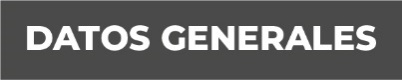 Nombre: Guillermo Hernández IsidroGrado de Escolaridad: Maestría en Ciencias PenalesCédula Profesional: 11873674Teléfono de Oficina 228-841-61-70. Ext. 3208Correo Electrónico Oficial: ghernandezi@fiscaliaveracruz.gob.mx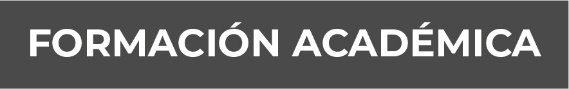 1978 – 1984 PRIMARIA:Escuela “Heriberto Jara Corona”Álamo, Ver. 1984 – 1987 SECUNDARIAEscuela Secundaria Federal No. 1 “Emiliano Zapata”Tuxpan, Ver.1988 – 1993 PREPARATORIAEscuela de Bachilleres “Profr. Francisco Larroyo” Poza Rica, Ver.1993 – 1997 UNIVERSIDADUniversidad Veracruzana, Facultad de Derecho Poza Rica, Ver.2013-2015 MAESTRÍA EN CIENCIAS PENALESCADIT Consejo Académico de Docencia e Investigación Transversal A.C. Campus Tuxpan, Ver. 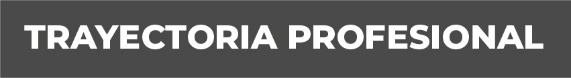 01 de enero de  septiembre de 1998Perito Criminalista de la Procuraduría General de Justicia del Estado de Veracruz, adscrito a la Delegación Regional de Servicios Periciales del Distrito Judicial de Tuxpan, Ver.Septiembre de 1998 al mes de enero de 1999Delegado Regional de Servicios Periciales de la Procuraduría General de Justicia del Estado de Veracruz, en el Distrito Judicial de Pánuco, Ver.Febrero de 1999 al mes de abril de 2011 Perito Criminalista de la Procuraduría General de Justicia del Estado de Veracruz, adscrito a la Coordinación Regional de Servicios Periciales del Distrito Judicial de Tuxpan, Ver.02 de mayo de 2011 al 10 de noviembre de 2014Enlace Regional de Servicios Periciales de la Procuraduría General de Justicia del Estado de Veracruz, en el Distrito Judicial de Tantoyuca, Ver.11 de Noviembre de 2014 al 31 de Mayo de 2015Fiscal Segundo de Justicia Alternativa y Facilitador adscrito a la Unidad Integral de Procuración de Justicia del Tercer Distrito Judicial con sede en Tantoyuca, Ver.1º de junio de 2015 al 24 de Agosto de 2015Fiscal Primero adscrito a la Unidad Integral de Procuración de Justicia del Primer Distrito Judicial con sede en Pánuco, Ver.25 de agosto de 2015 al 07 de septiembre de 2016Fiscal Sexto en la Unidad Integral de Procuración de Justicia del Tercer Distrito Judicial con sede en Tantoyuca, Ver. 08 de septiembre de 2016 a la fecha Fiscal Décimo Especializado en Delitos relacionados con hechos de Corrupción y cometidos por Servidores Públicos, adscrito a la Coordinación de Fiscales Especializado en Delitos relacionados con hechos de Corrupción y cometidos por Servidores Públicos con sede en la ciudad de Xalapa, Ver.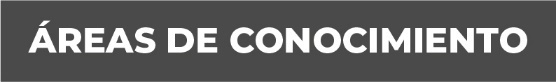 Derecho PenalDerecho ConstitucionalDerecho AdministrativoAmparo